平成３０年４月採用に係る合同説明会のご案内　平成３０年４月に入会・入社の職員採用に係る合同説明会を、下記のとおり開催いたします。JAグループ宮崎の概要説明や各連合会や関連会社の個別説明会（ブース形式）等を行います。また、当日は来場記念としまして、抽選で多数のプレゼントをご用意いたしていますので、是非、ご参加ください。記１．開催日時　　　平成２９年２月８日（水）　１３：００～１７：００２．開催場所　　　ＪＡ・ＡＺＭ大ホール（住所：宮崎県宮崎市霧島1丁目1番地１）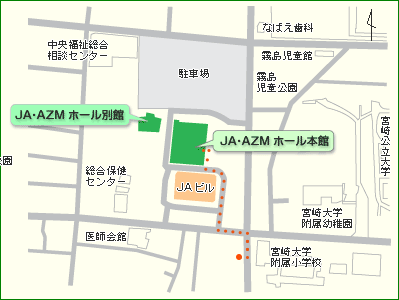 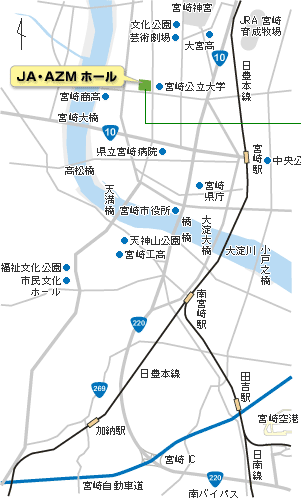 ３．参加団体・企業　ＪＡ宮崎中央会、ＪＡ宮崎信連、ＪＡ宮崎経済連、ＪＡ共済連宮崎（株）ミヤチク、宮崎県農協果汁（株）、（株）エーコープみやざきジェイエイ・アグリシード（株）、（株）ジェイエイフーズみやざき（株）宮崎県農協情報センター、（一社）宮崎県酪農公社宮崎県農業信用基金協会４．ご参加いただける方（１）大学院・四年制大学【全団体・企業等】　　平成３０年４月１日時点で大学院・四年制大学を修了・卒業している方、または、平成３０年３月卒業見込みの方（２）短期大学　　【JA宮崎信連・JA共済連宮崎】平成３０年４月１日時点で短期大学を卒業している方、または、平成３０年３月卒業見込みの方【JA宮崎経済連、（株）ミヤチク、宮崎県農協果汁（株）、（株）エーコープみやざき、ジェイエイ・アグリシード（株）（株）ジェイエイフーズみやざき、（一社）宮崎県酪農公社】平成３０年３月短期大学を卒業見込みの方５．内容（１）第１部（１３：００～１４：００）①挨拶②ＪＡグループ宮崎の概要説明③先輩からの応援メッセージ（２）第２部（１４：００～１７：００）①各団体、会社ごとの説明会（ブース形式）②中央会・各連合会職場見学（希望の方を対象に実施します）　　・第1回目　１５：００～　　　・第2回目　１６：００～６．申し込み手続き等次ページの「平成３０年度ＪＡ宮崎四連・関連会社等採用説明会参加申込書」をFAX又はメールで送信してください。なお、携帯メールでの場合、必要記載事項のみでも可能です。７．抽選でプレゼント３ブースに訪問いただいた皆様の中から抽選で、農畜産物等をプレゼントいたします。JA宮崎中央会　総務企画部　行きFAX０９８５－３１－５７５３soumubu@chu.mz-ja.or.jp平成３０年度ＪＡ宮崎四連・関連会社等採用説明会参加申込書１．申し込み者２．職場見学（連合会のみ）の希望（○をつけてください）　　①希望する　　②希望しない（注意）　※上記の個人情報は説明会での受付確認のみに使用します。なお、個人情報の取扱いには細心の注意を払います。　※1月31日（火）までに、FAXかEメールに送付してください。　※携帯メールにより申し込みする場合は、上記の必要記載事項のみをメールしてください。　アクセス　大学名学部名・学科名